CONTRACT-CADRU de distribuţie a gazelor naturale nr. ............... anul ......... luna .......... ziua ........CONTRACT-CADRU din 13 mai 2020 de distribuţie a gazelor naturale nr. ............... anul ......... luna .......... ziua ........
Forma sintetică la data 27-Sep-2023. Acest act a fost creat utilizand tehnologia SintAct®-Acte Sintetice. SintAct® şi tehnologia Acte Sintetice sunt mărci inregistrate ale Wolters Kluwer.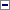 (la data 20-Aug-2020 actul a fost aprobat de Ordinul 78/2020 )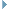 Părţile contractante:Societatea ..............................., cu sediul în .........................., adresa ............................., judeţul .............................., cod poştal ................, e-mail ....................................., telefon ........................., fax .........................., cod fiscal ........................, înregistrată la oficiul registrului comerţului cu nr. ......................................., cod unic de înregistrare ................................................., cod IBAN nr. .................................. deschis la ............................................., titular al licenţei de distribuţie a gazelor naturale nr. ............................ din data de ....................................., reprezentată prin: ................................................................................................ (numele, prenumele şi funcţia), denumită în cele ce urmează operator al sistemului de distribuţie a gazelor naturale sau OSD,şi..........................................., titular al licenţei de furnizare a gazelor naturale nr. ............................ din data de ...................., sau client final, persoană fizică sau juridică, în calitate de beneficiar al serviciilor de distribuţie a gazelor naturale, denumită în cele ce urmează utilizator al sistemului de distribuţie a gazelor naturale sau UD,(Se va completa cu datele de identificare ale utilizatorului sistemului de distribuţie)au convenit încheierea prezentului contract de distribuţie a gazelor naturale, denumit în continuare Contract.CAPITOLUL I: Terminologie şi legislaţie aplicabilăArt. 1(1)Termenii utilizaţi în prezentul contract sunt definiţi în Legea energiei electrice şi a gazelor naturale nr. 123/2012, cu modificările şi completările ulterioare, în Regulamentul privind accesul la sistemele de distribuţie a gazelor naturale, aprobat prin Ordinul preşedintelui Autorităţii Naţionale de Reglementare în Domeniul Energiei nr. 97/2018, cu modificările ulterioare, în Regulamentul privind furnizarea gazelor naturale la clienţii finali, aprobat prin Ordinul preşedintelui Autorităţii Naţionale de Reglementare în Domeniul Energiei nr. 29/2016, cu modificările ulterioare, în Codul reţelei pentru Sistemul naţional de transport al gazelor naturale, aprobat prin Ordinul preşedintelui Autorităţii Naţionale de Reglementare în Domeniul Energiei nr. 16/2013, cu modificările şi completările ulterioare (Codul reţelei), şi în anexa nr. 1 la Condiţiile generale de contractare pentru prestarea serviciului de distribuţie a gazelor naturale prevăzute în anexa nr. 2 la Ordinul preşedintelui Autorităţii Naţionale de Reglementare în Domeniul Energiei nr. 78/2020 (Condiţii generale).(2)Prevederile prezentului contract sunt completate cu prevederile Codului civil, aprobat prin Legea nr. 287/2009, republicată, cu modificările ulterioare, ale Legii energiei electrice şi a gazelor naturale nr. 123/2012, cu modificările şi completările ulterioare, precum şi ale reglementărilor Autorităţii Naţionale de Reglementare în Domeniul Energiei.(3)Abrevierile utilizate în cadrul prezentului contract au semnificaţiile prevăzute în Condiţiile generale.CAPITOLUL II: Obiectul contractuluiArt. 2(1)Obiectul prezentului contract îl constituie prestarea serviciilor de distribuţie a gazelor naturale, asigurate de UD pe perioada de valabilitate a prezentului contract.(2)Locul/Locurile de consum ale UD, pentru care OSD prestează serviciul de distribuţie conform prezentului contract, precum şi capacitatea rezervată pentru acestea sunt prevăzute în anexa nr. 1 la contract.(3)Includerea, eliminarea sau modificarea capacităţii tehnice aprobate, a unor elemente de natură tehnică sau administrativă a unui loc de consum din prezentul contract se realizează prin încheierea unui act adiţional.(la data 24-Dec-2021 Art. 2, alin. (3) din capitolul II abrogat de Art. I, punctul 1. din Ordinul 139/2021 )(4)Programul de distribuţie transmis de UD care cuprinde cantităţile de gaze naturale vehiculate prin SD, exprimate în unităţi de energie, este prevăzut în anexa nr. 1 la Contract.(5)Prin derogare de la prevederile art. 22 alin. (1), includerea, modificarea sau eliminarea unui loc de consum din prezentul contract se realizează de către OSD printr-o notificare electronică de confirmare, care trebuie să conţină codul locului de consum (CLC), denumirea clientului final, adresa locului de consum şi categoria de consum în care este încadrat clientul în momentul preluării, data preluării, modificării sau eliminării locului de consum, fără a fi necesară încheierea de acte adiţionale la contract. Notificarea electronică de confirmare se transmite de OSD către UD pe e-mail, în termen de maximum 5 zile lucrătoare de la data solicitării de includere/modificare/eliminare a unui loc de consum în contractul de distribuţie. Pentru solicitările de schimbare a furnizorului, notificarea electronică de confirmare se transmite de OSD către UD în termenul prevăzut de procedura specifică aprobată de ANRE.(6)OSD are obligaţia să actualizeze în baza proprie de date lista locurilor de consum conform informaţiilor confirmate prin notificarea prevăzută la alin. (5), astfel încât la data intrării în vigoare a contractului de furnizare a gazelor naturale informaţiile aferente acelui loc de consum să fie actualizate.(7)OSD are obligaţia de a asigura conformitatea informaţiilor cu cele confirmate prin notificarea prevăzută la alin. (5), până la data transmiterii datelor pentru decontarea consumului de gaze naturale, în cazul în care furnizorul semnalează eventualele neconcordanţe, în urma verificării de către acesta a informaţiilor aferente contractului de furnizare a gazelor naturale introduse în baza de date de către OSD ca urmare a solicitărilor primite de la UD de includere/modificare/eliminare a unui loc de consum în contract.(8)În cazul locurilor de consum alimentate prin intermediul SD conectat la conductele de alimentare din amonte, includerea acestora în prezentul contract se face sub condiţia transmiterii unei declaraţii pe propria răspundere a UD privind existenţa unui contract de achiziţie a gazelor naturale necesare acoperirii consumului respectivului loc de consum.
(la data 24-Dec-2021 Art. 2, alin. (4) din capitolul II completat de Art. I, punctul 2. din Ordinul 139/2021 )CAPITOLUL III: Durata contractuluiArt. 3(1)Prezentul contract se încheie pentru perioada ...................................... .(2)Prestarea efectivă a serviciului de distribuţie pentru UD se realizează începând cu data de la care contractul de furnizare a gazelor naturale produce efecte şi până la data încetării acestuia.(3)Prezentul contract poate fi prelungit prin act adiţional.CAPITOLUL IV: Condiţiile pentru prestarea serviciului de distribuţieArt. 4OSD are obligaţia să pună la dispoziţia UD, cu titlu gratuit, Condiţiile generale, înainte de semnarea contractului, să le afişeze la sediile şi/sau la alte locaţii ale acestuia şi să le publice pe pagina proprie de internet.Art. 5(1)Parametrii calitativi ai gazelor naturale distribuite conform prezentului contract se determină în conformitate cu reglementările în vigoare. Buletinele de analiză cromatografică vor preciza în mod expres puterea calorifică superioară, exprimată în kWh/mc, şi vor fi puse la dispoziţia părţilor, în conformitate cu reglementările în vigoare.(2)OSD va pune la dispoziţia UD, la cererea acestuia, puterea calorifică superioară şi modul de calcul/determinare al acesteia, efectuat în conformitate cu reglementările în vigoare, pentru gazele naturale distribuite.Art. 6(1)OSD asigură măsurarea gazelor naturale aferente locului/locurilor de consum precizate în anexa nr. 1 la Contract, în conformitate cu reglementările în vigoare.(2)Citirea echipamentelor de măsurare/mijloacelor de măsurare se face de către OSD, cu respectarea reglementărilor în vigoare.(2)Citirea echipamentelor de măsurare/mijloacelor de măsurare se face de către OSD:a)în perioada de citire şi cu periodicitatea de citire prevăzută în reglementările în vigoare;b)la începutul şi la sfârşitul perioadei de valabilitate a contractului de furnizare a gazelor naturale, cu respectarea reglementărilor în vigoare.
(la data 24-Dec-2021 Art. 6, alin. (2) din capitolul IV modificat de Art. I, punctul 3. din Ordinul 139/2021 )(21)Prin derogare de la prevederile alin. (2), în procesul de schimbare a furnizorului, OSD nu are obligaţia citirii indexului echipamentului de măsurare utilizat la decontare în situaţia în care clientul final transmite indexul autocitit.
(la data 24-Dec-2021 Art. 6, alin. (2) din capitolul IV completat de Art. I, punctul 4. din Ordinul 139/2021 )(3)Periodicitatea citirii echipamentelor de măsurare/mijloacelor de măsurare pentru locul/locurile de consum prevăzute în anexa nr. 1 la Contract este următoarea: ........................................................(4)OSD transmite UD, pentru fiecare loc de consum prevăzut în anexa nr. 1 la Contract, cantitatea de gaze naturale determinată conform prevederilor alin. (1) şi (2), în termen de maximum 5 zile lucrătoare de la data citirii echipamentelor de măsurare/mijloacelor de măsurare.(4)OSD transmite UD, pe e-mail sau prin intermediul platformei proprii, pentru fiecare loc de consum prevăzut în anexa nr. 1 la Contract, cantitatea de gaze naturale determinată conform prevederilor alin. (1) şi (2), în termen de maximum 5 zile lucrătoare de la data citirii echipamentelor de măsurare/mijloacelor de măsurare, în formatul prevăzut în anexa nr. 3 la Contract, prelucrabil de tip Excel, XML sau CSV.
(la data 24-Dec-2021 Art. 6, alin. (4) din capitolul IV modificat de Art. I, punctul 5. din Ordinul 139/2021 )(5)OSD asigură accesul UD, conform reglementărilor în vigoare, la informaţiile privind locurile de consum prevăzute în anexa nr. 1 la Contract, conţinute în baza de date realizată şi administrată de OSD.CAPITOLUL V: Modalităţi şi condiţii de facturare şi platăArt. 7(1)UD va plăti OSD contravaloarea serviciilor de distribuţie prestate, calculată prin înmulţirea cantităţilor distribuite, determinate conform alin. (2), cu tarifele de distribuţie aprobate de ANRE şi publicate în Monitorul Oficial al României, Partea I, prevăzute în anexa nr. 2 la Contract.(2)Cantitatea de gaze naturale distribuită, exprimată în unităţi de energie, se determină prin înmulţirea cantităţii de gaze naturale vehiculate de către OSD la locurile de consum ale clienţilor finali, determinate prin citire/autocitire/estimare, cu puterea calorifică superioară, în conformitate cu reglementările ANRE.(3)Calculul contravalorii serviciilor de distribuţie lunare se face de OSD prin aplicarea tarifului de distribuţie corespunzător fiecărui loc de consum al UD prevăzut în anexa nr. 1 la Contract, corespunzător încadrării acestuia.Art. 8(1)Facturarea contravalorii serviciilor de distribuţie a gazelor naturale se realizează pentru fiecare lună calendaristică, în baza cantităţilor de gaze naturale determinate conform prevederilor art. 7 alin. (2).(2)OSD transmite UD, până la data de 15 a lunii următoare, factura reprezentând contravaloarea serviciilor de distribuţie a gazelor naturale pentru luna calendaristică anterioară.(3)În condiţiile în care cantităţile de gaze naturale au fost estimate, regularizarea acestora se realizează în prima factură emisă după momentul citirii echipamentului de măsurare de către OSD, cu respectarea reglementărilor în vigoare.(4)Modalitatea de transmitere a facturii, modalitatea de plată, instrumentele de plată, precum şi desemnarea băncilor agreate pentru derularea operaţiunilor bancare sunt stabilite de comun acord de către părţi, cu respectarea legislaţiei în vigoare.(5)Plata contravalorii serviciilor de distribuţie a gazelor naturale se efectuează în termen de 15 zile calendaristice de la data emiterii facturii de către OSD. În cazul în care scadenţa este zi nelucrătoare, termenul se socoteşte împlinit în următoarea zi lucrătoare.(6)Plata facturii se efectuează în lei, în contul OSD înscris pe factură. Obligaţia de plată este considerată îndeplinită la data intrării sumelor respective totale în contul OSD.(7)UD are dreptul să conteste integral sau parţial suma facturată de către OSD, în scris, cu precizarea clară a sumelor contestate şi a motivelor contestării, în termen de 10 zile lucrătoare de la data primirii facturii. UD are obligaţia de a plăti suma rămasă necontestată până la data scadenţei.(8)În situaţia prevăzută la alin. (7), OSD are obligaţia să analizeze sumele contestate şi să transmită UD, în scris, un răspuns conţinând rezultatele analizei, în termen de 10 zile lucrătoare de la data primirii contestaţiei.Art. 9(1)În cazul modificării încadrării locurilor de consum ale clienţilor finali, în conformitate cu prevederile pct. 2 din Condiţiile generale, OSD va proceda la:a)facturarea către UD a serviciilor de distribuţie prestate, începând cu data modificării încadrării, la tarifele de distribuţie aprobate de ANRE, corespunzătoare categoriilor în care clienţii finali au fost reîncadraţi;b)recalcularea contravalorii serviciilor de distribuţie prestate, având în vedere consumul de gaze naturale până la data modificării încadrării şi tariful de distribuţie reglementat aferent categoriei în care clientul final a fost reîncadrat.(2)Regularizarea prevăzută la alin. (1) lit. b) va fi evidenţiată pe o factură de regularizare sau distinct pe prima factură emisă de OSD după modificarea încadrării clientului final, plata/recuperarea sumelor rezultate din regularizare efectuându-se în condiţiile prevăzute la art. 8 cu angajarea corespunzătoare a răspunderii contractuale.(3)În situaţia în care în cursul unui an calendaristic se stabilesc noi categorii de clienţi, în funcţie de consumul anual de gaze naturale, recalcularea serviciilor de distribuţie se realizează pe baza tarifelor de distribuţie aplicate fiecărei categorii de consum în care clientul final este inclus după reîncadrarea efectuată pentru fiecare perioadă în parte, conform consumului total realizat în perioada 1 ianuarie - 31 decembrie a anului în care au fost stabilite alte categorii de clienţi.(4)Prin derogare de la prevederile alin. (1) lit. b), OSD nu recalculează contravaloarea serviciilor de distribuţie prestate în cazul în care acesta nu a avut aprobat pentru perioada respectivă un tarif de distribuţie reglementat pentru categoria în care clientul final a fost reîncadrat.(5)În cazul în care reîncadrarea unui loc de consum intervine ulterior încetării contractului, părţile se obligă să îşi regularizeze obligaţiile financiare ce decurg din aceasta, în maximum 42 de zile de la încetarea contractului, cu excepţia situaţiilor prevăzute la pct. 2.2 din Condiţiile generale.(6)Sumele provenind din regularizarea de către OSD a tarifului de distribuţie, ca urmare a reîncadrării locului de consum, se transferă către OSD sau către clientul final, după caz, prin intermediul UD.Art. 9În cazul modificării încadrării locurilor de consum ale clienţilor finali, în conformitate cu prevederile pct. 2 din Condiţiile generale, OSD va proceda la facturarea către UD a serviciilor de distribuţie prestate, începând cu data modificării încadrării, la tarifele de distribuţie aprobate de ANRE, corespunzătoare categoriilor în care clienţii finali au fost reîncadraţi.
(la data 24-Dec-2021 Art. 9 din capitolul V modificat de Art. I, punctul 6. din Ordinul 139/2021 )CAPITOLUL VI: GaranţiiArt. 10(1)În vederea garantării obligaţiilor asumate prin prezentul Contract, părţile pot stabili de comun acord unul sau mai multe instrumente de garantare a propriilor obligaţii, în conformitate cu prevederile legale.(1)În vederea garantării obligaţiilor de plată pentru serviciile de distribuţie prestate asumate prin prezentul Contract, părţile pot stabili de comun acord unul sau mai multe instrumente de garantare a obligaţiilor proprii, în conformitate cu prevederile legale.
(la data 20-Jul-2020 Art. 10, alin. (1) din capitolul VI modificat de Art. IV, punctul 1. din Ordinul 145/2020 )(2)Părţile pot conveni efectuarea plăţii în avans, situaţie în care nu se mai constituie garanţia prevăzută la alin. (1).(3)În situaţia prevăzută la alin. (2), OSD emite şi transmite UD, cu minimum 5 zile calendaristice anterior datei de începere a fiecărei luni de prestare a serviciilor, o factură de plată în avans, a cărei valoare este egală cu valoarea serviciului de distribuţie estimată pentru toate locurile de consum conform Programului de distribuţie pentru luna în care se prestează serviciul de distribuţie.(4)Plata în avans/Factura în avans se compensează cu contravaloarea facturii de regularizare a lunii pentru care s-a efectuat plata.(5)În situaţia în care plata în avans respectivă nu acoperă valoarea facturii de regularizare a lunii respective, diferenţa este plătită de către UD la data scadentă a facturii.Art. 11(1)UD constituie o garanţie financiară în favoarea OSD dacă, într-un interval de timp de cel mult 12 luni consecutive, s-a aflat de două ori în situaţia de neplată a facturilor în termenul de 15 zile de la data scadenţei acestora. Fac excepţie sumele contestate în instanţă pentru care nu a fost încă pronunţată decizia definitivă.(11)UD are obligaţia de a constitui garanţia prevăzută la alin. (1) în termen de 5 zile lucrătoare de la data primirii solicitării din partea OSD.
(la data 25-Sep-2023 Art. 11, alin. (1) din capitolul VI completat de Art. II, punctul 1. din Ordinul 86/2023 )(2)Nivelul garanţiei financiare prevăzute la alin. (1) reprezintă contravaloarea serviciilor de distribuţie prestate în 2 (două) luni cu cele mai mari cantităţi distribuite. Garanţia financiară îşi încetează valabilitatea în a 60-a zi calendaristică de la data încetării contractului de distribuţie.(3)Garanţia financiară prevăzută la alin. (1) poate fi constituită sub formă de:a)scrisoare de garanţie bancară emisă de o bancă agreată de OSD; şi/saub)cont garantat (depozit colateral); şi/sauc)cont escrow; şi/saud)numerar într-un cont specific al OSD.(la data 20-Jul-2020 Art. 11, alin. (3) din capitolul VI abrogat de Art. IV, punctul 2. din Ordinul 145/2020 )(4)OSD poate executa garanţia prevăzută la alin. (1) în situaţia în care UD nu îşi îndeplineşte integral sau parţial obligaţiile contractuale sau le îndeplineşte cu întârziere.(la data 20-Jul-2020 Art. 11, alin. (4) din capitolul VI abrogat de Art. IV, punctul 2. din Ordinul 145/2020 )(5)Cu cel puţin 5 zile calendaristice anterior executării garanţiei, OSD are obligaţia de a notifica în scris UD, precizând obligaţiile care nu au fost respectate.(la data 20-Jul-2020 Art. 11, alin. (5) din capitolul VI abrogat de Art. IV, punctul 2. din Ordinul 145/2020 )(6)În situaţia executării parţiale sau totale a garanţiei financiare, UD are obligaţia de a reconstitui această garanţie în conformitate cu prevederile alin. (2), în termen de maximum 5 zile lucrătoare.(la data 20-Jul-2020 Art. 11, alin. (6) din capitolul VI abrogat de Art. IV, punctul 2. din Ordinul 145/2020 )Art. 111(1)În vederea garantării obligaţiilor contractuale de plată a facturilor emise de OSD pentru plata diferenţelor rezultate din aplicarea prevederilor Metodologiei de regularizare a diferenţelor dintre alocări şi cantităţile de gaze naturale distribuite, UD va prezenta în favoarea OSD un instrument de garantare a obligaţiilor de plată.(2)Nivelul garanţiei prevăzut la alin. (1) se constituie de UD în termen de 5 zile lucrătoare de la data semnării contractului/actului adiţional şi se calculează conform următoarei formule:VGaranţie = QdistrAn(i-1) x 3% x PMPAn(i-1),unde:VGaranţie - nivelul garanţiei pe care UD are obligaţia să o constituie în favoarea OSD pentru plata diferenţelor rezultate din aplicarea prevederilor Metodologiei de regularizare a diferenţelor dintre alocări şi cantităţile de gaze naturale distribuite;QdistrAn(i-1) - cantitatea pentru care OSD a prestat şi facturat servicii de distribuţie către UD în ultimele 12 luni; în cazul în care nu se poate calcula această cantitate, QdistrAn(i-1) va fi determinată ca şi cantitate pentru care OSD estimează că va presta servicii de distribuţie către UD în următoarele 12 luni pe baza profilelor de consum ale clienţilor UD;PMPAn(i-1) - preţul mediu ponderat aferent anului gazier anterior, calculat în conformitate cu prevederile Metodologiei de regularizare a diferenţelor dintre alocări şi cantităţile de gaze naturale distribuite la care se adaugă tariful volumetric pentru activitatea de transport şi tariful anual de rezervare de capacitate pe punctul de ieşire din SNT.(3)Garanţia financiară îşi încetează valabilitatea în a 60-a zi calendaristică de la data încetării contractului de distribuţie.(la data 25-Sep-2023 Art. 11^1 din capitolul VI abrogat de Art. II, punctul 2. din Ordinul 86/2023 )Art. 112(1)Garanţiile financiare prevăzute la art. 11 alin. (1) şi la art. 111 alin. (1) pot fi constituite sub formă de:a)scrisoare de garanţie bancară emisă de o bancă agreată de OSD; şi/saub)cont garantat (depozit colateral); şi/sauc)cont escrow; şi/saud)numerar într-un cont specific al OSD.(2)OSD poate executa garanţiile prevăzute la art. 11 alin. (1) şi la art. 111 alin. (1) în situaţia în care UD nu îşi îndeplineşte integral sau parţial obligaţiile contractuale sau le îndeplineşte cu întârziere.(3)Cu cel puţin 5 zile calendaristice anterior executării garanţiei/garanţiilor, OSD are obligaţia de a notifica în scris UD, precizând obligaţiile care nu au fost respectate.(4)În situaţia executării parţiale sau totale a garanţiilor financiare, UD are obligaţia de a reconstitui aceste garanţii în conformitate cu prevederile art. 11 alin. (2) şi/sau art. 111 alin. (2), în termen de maximum 5 zile lucrătoare.
(la data 20-Jul-2020 Art. 11 din capitolul VI completat de Art. IV, punctul 3. din Ordinul 145/2020 )Art. 112(1)Garanţia financiară prevăzută la art. 11 alin. (1) poate fi constituită sub formă de:a)scrisoare de garanţie bancară emisă de o bancă agreată de OSD; şi/saub)cont garantat (depozit colateral); şi/sauc)cont escrow; şi/saud)numerar într-un cont specific al OSD.(2)OSD poate executa garanţia prevăzută la art. 11 alin. (1) în situaţia în care UD nu îşi îndeplineşte integral sau parţial obligaţiile contractuale sau le îndeplineşte cu întârziere.(3)Cu cel puţin 5 zile calendaristice anterior executării garanţiei, OSD are obligaţia de a notifica în scris UD, precizând obligaţiile care nu au fost respectate.(4)În situaţia executării parţiale sau totale a garanţiei financiare, UD are obligaţia de a reconstitui această garanţie în conformitate cu prevederile art. 11 alin. (2), în termen de maximum 5 zile lucrătoare.
(la data 25-Sep-2023 Art. 11^2 din capitolul VI modificat de Art. II, punctul 3. din Ordinul 86/2023 )CAPITOLUL VII: Răspunderea contractualăArt. 12(1)Neachitarea facturilor reprezentând contravaloarea serviciilor de distribuţie şi a calculului de reîncadrare, în termenul prevăzut la art. 8 alin. (5), precum şi a facturilor aferente diferenţei rezultate din aplicarea prevederilor Metodologiei de regularizare a diferenţelor dintre alocări şi cantităţile de gaze naturale distribuite aprobate de ANRE dă dreptul OSD la:(1) Neachitarea facturilor reprezentând contravaloarea serviciilor de distribuţie, în termenul prevăzut la art. 8 alin. (5), precum şi a facturilor aferente diferenţei rezultate din aplicarea prevederilor Metodologiei de regularizare a diferenţelor dintre alocări şi cantităţile de gaze naturale distribuite aprobate de ANRE dă dreptul OSD la:(la data 24-Dec-2021 Art. 12, alin. (1) din capitolul VII modificat de Art. I, punctul 7. din Ordinul 139/2021 )a)perceperea unei cote a majorărilor de întârziere, calculată asupra valorii neachitate, egală cu nivelul dobânzii datorate pentru neplata la termen a obligaţiilor bugetare, pentru fiecare zi de întârziere, începând cu a 16-a zi calendaristică de la data emiterii facturii până la achitarea integrală a acesteia, inclusiv ziua plăţii, sau până la executarea garanţiei prevăzute în contract, în cazul neîndeplinirii obligaţiei de plată în termen de 15 zile calendaristice de la data scadenţei, după caz;a)perceperea unei cote a majorărilor de întârziere, calculată asupra valorii neachitate, egală cu nivelul dobânzii datorate pentru neplata la termen a obligaţiilor bugetare, pentru fiecare zi de întârziere, începând cu a 16-a zi calendaristică de la data emiterii facturii până la achitarea integrală a acesteia, inclusiv ziua plăţii, sau până la executarea garanţiilor prevăzute în contract, în cazul neîndeplinirii obligaţiei de plată în termen de 15 zile calendaristice de la data scadenţei, după caz;
(la data 20-Jul-2020 Art. 12, alin. (1), litera A. din capitolul VII modificat de Art. IV, punctul 4. din Ordinul 145/2020 )b)limitarea prestării serviciilor de distribuţie a gazelor naturale, atunci când este posibil din punct de vedere tehnic, sau întreruperea prestării serviciilor de distribuţie începând cu a 30-a zi calendaristică de la data emiterii facturii, cu un preaviz de minimum 3 zile calendaristice;c)întreruperea prestării serviciilor de distribuţie a gazelor naturale, în cazul în care s-a procedat la limitarea prestării serviciilor de distribuţie conform prevederilor lit. b), începând cu a 35-a zi calendaristică de la data emiterii facturii, cu preaviz de minimum 3 zile calendaristice;d)rezilierea prezentului contract printr-o notificare trimisă de OSD, în cazul neachitării debitelor restante, începând cu a 45-a zi calendaristică de la data emiterii facturii.(2)UD este îndreptăţit să solicite şi să primească:a)o cotă a majorărilor de întârziere, calculată asupra valorii neachitate a facturilor rezultate din aplicarea prevederilor Metodologiei de regularizare a diferenţelor dintre alocări şi cantităţile de gaze naturale distribuite aprobată de ANRE, egală cu nivelul dobânzii datorate pentru neplata la termen a obligaţiilor bugetare, pentru fiecare zi de întârziere, începând cu a 16-a zi calendaristică de la data emiterii facturii până la achitarea integrală a acestora, inclusiv ziua plăţii;b)o sumă egală cu 0,5% din contravaloarea gazelor naturale predate la ieşirea din sistemul de distribuţie şi care se află, potrivit buletinelor de analiză eliberate de un laborator autorizat, conform prevederilor legale în vigoare, în condiţii de calitate sub cele prevăzute de legislaţia în vigoare, determinată prin înmulţirea cantităţii de gaze naturale exprimată în MWh, din perioada de neasigurare a calităţii, cu preţul mediu ponderat al gazelor naturale determinat în conformitate cu prevederile Codului reţelei, din perioada respectivă.(3)Pentru obligaţiile contractuale neîndeplinite, altele decât obligaţiile de plată ale părţilor prevăzute la alin. (1) şi (2), partea în culpă va plăti celeilalte părţi daune-interese, conform reglementărilor în vigoare.(4)OSD este îndreptăţit să solicite şi să primească o sumă egală cu 0,5% din contravaloarea gazelor naturale asigurate de UD la intrarea în sistemul de distribuţie şi care, potrivit buletinelor de analiză eliberate de un laborator autorizat, se află în condiţii de calitate sub cele prevăzute de legislaţia în vigoare, determinată prin înmulţirea cantităţii de gaze naturale, exprimată în MWh, din perioada de neasigurare a calităţii, cu preţul mediu ponderat al gazelor naturale determinat în conformitate cu prevederile Codului reţelei, din perioada respectivă.Art. 13În condiţiile permiterii accesului la locul/locurile de consum al/ale UD sau al/ale clienţilor finali ai UD, OSD este obligat, în termen de maximum 24 de ore, să asigure reluarea prestării serviciului de distribuţie a gazelor naturale în condiţii de siguranţă, în situaţia în care UD îşi achită obligaţiile de plată scadente, inclusiv tariful aferent reluării alimentării cu gaze naturale, cu excepţia situaţiei prevăzute la art. 12 alin. (1) lit. d) şi a locurilor de consum deconectate din motive tehnice, în cazul în care nu este eliminată cauza deconectării.Art. 14(1)În cazul furtului de gaze naturale, definit în conformitate cu prevederile art. 228 din Codul penal aprobat prin Legea nr. 286/2009, cu modificările şi completările ulterioare, constatat de organele competente la un loc de consum prevăzut în anexa nr. 1 la Contract, UD va datora OSD daune-interese, conform prejudiciului cauzat, în condiţiile legii.(2)Nivelul daunelor-interese prevăzute la alin. (1) nu va putea fi inferior unei valori egale cu echivalentul contravalorii cantităţii de gaze naturale, exprimată în MWh, calculată la debitul maxim instalat, pentru 24 de ore, pe o perioadă de 3 luni.(3)Preţul gazelor naturale luat în calcul pentru determinarea nivelului daunelor-interese prevăzute la alin. (2) este preţul mediu ponderat al gazelor naturale determinat în conformitate cu prevederile Codului reţelei, la data constatării furtului prevăzut la alin. (1), la care se adaugă plata tarifului de distribuţie corespunzător încadrării respectivului loc de consum.CAPITOLUL VIII: Modificarea circumstanţelor legaleArt. 15(1)În sensul prezentului contract, "modificare de circumstanţe legale" reprezintă cazul în care, pe parcursul derulării prezentului contract, intră în vigoare unul sau mai multe acte normative care, în raport cu obiectul de reglementare, justifică modificarea şi/sau completarea de drept a contractului, în vederea asigurării conformării acestuia la dispoziţiile normative intervenite.(2)În cazul în care modificarea de circumstanţe priveşte modificarea tarifelor de distribuţie a gazelor naturale, contractul va fi modificat de drept, de la data intrării în vigoare a actului normativ prin care acestea sunt modificate.CAPITOLUL IX: Încetarea contractuluiArt. 16Prezentul contract încetează în oricare dintre următoarele situaţii:a)la încetarea perioadei de valabilitate a contractului, prevăzută la art. 3;b)prin acordul părţilor;c)la cererea UD, prin denunţare unilaterală, în baza unei notificări prealabile adresate celeilalte părţi cu cel puţin 10 zile calendaristice înainte de momentul în care denunţarea devine efectivă. Denunţarea devine efectivă sub condiţia achitării tuturor obligaţiilor de plată;d)la retragerea, suspendarea sau expirarea licenţei uneia dintre părţi, data retragerii/suspendării/expirării licenţei fiind considerată data de la care prezentul contract încetează să îşi producă efectele;e)în caz de forţă majoră;f)în orice alte situaţii prevăzute de lege.Art. 17Încetarea prezentului contract nu are niciun efect asupra obligaţiilor contractuale născute în mod valabil pe parcursul derulării prezentului contract, indiferent de momentul scadenţei acestora.Art. 17Încetarea prezentului contract nu are niciun efect asupra obligaţiilor contractuale născute în mod valabil din executarea prezentului contract, indiferent de momentul scadenţei acestora.
(la data 24-Dec-2021 Art. 17 din capitolul IX modificat de Art. I, punctul 8. din Ordinul 139/2021 )Art. 18Prezentul contract se consideră reziliat de plin drept în situaţia declanşării procedurii falimentului uneia dintre părţi.CAPITOLUL X: Legislaţia aplicabilă şi soluţionarea litigiilorArt. 19Prevederile prezentului contract se supun legislaţiei române în vigoare şi se interpretează în conformitate cu aceasta.Art. 20(1)Pentru neîndeplinirea, în totalitate sau în parte, a obligaţiilor prevăzute în prezentul contract, părţile răspund conform legii şi prevederilor contractuale.(2)Părţile convin ca toate neînţelegerile privind valabilitatea, interpretarea, executarea şi încetarea contractului să fie soluţionate pe cale amiabilă. În cazul în care nu se reuşeşte soluţionarea pe cale amiabilă, litigiile vor fi soluţionate de instanţele judecătoreşti competente.CAPITOLUL XI: Alte clauzeArt. 21Părţile se obligă una faţă de cealaltă să obţină şi să păstreze, pe toată durata contractului, toate aprobările necesare fiecăreia pentru exercitarea obligaţiilor cuprinse în acest contract, conformându-se în acelaşi timp tuturor cerinţelor legale.Art. 22(1)Clauzele cuprinse în prezentul contract pot fi modificate şi/sau completate prin acte adiţionale, cu acordul părţilor, sub condiţia ca acestea să nu contravină prevederilor contractului-cadru, precum şi altor reglementări în vigoare.(2)În situaţia modificării/completării contractului-cadru, a modificării tarifelor de distribuţie reglementate şi a nivelului dobânzii de întârziere datorate pentru neplata la termen a obligaţiilor către bugetul de stat, precum şi în cazul reîncadrării locurilor de consum ale clienţilor finali în raport cu categoriile de clienţi, OSD notifică UD prin transmiterea acestor modificări/completări odată cu factura, cu respectarea termenelor de notificare impuse de prevederile legale.Art. 23Anexele nr. 1 şi 2 fac parte integrantă din prezentul contract.Prezentul contract a fost întocmit astăzi, ..........., în două exemplare având aceeaşi valoare juridică, câte unul pentru fiecare parte.Art. 23Anexele nr. 1-3 fac parte integrantă din prezentul contract.
(la data 24-Dec-2021 Art. 23 din capitolul XI modificat de Art. I, punctul 9. din Ordinul 139/2021 )ANEXA nr. 1: TABEL CENTRALIZATOR al locurilor de consum şi programul de distribuţie a gazelor naturaleANEXA nr. 1: TABEL CENTRALIZATOR al locurilor de consum şi programul de distribuţie a gazelor naturale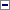 ANEXA nr. 2: TARIFELE pentru prestarea serviciului de distribuţie a gazelor naturaleANEXA nr. 3: FORMAT-CADRU al datelor transmise de OSD furnizorului aferente consumului de gaze naturale al clienţilor finaliPublicat în Monitorul Oficial cu numărul 430 din data de 22 mai 2020
Forma sintetică la data 27-Sep-2023. Acest act a fost creat utilizand tehnologia SintAct®-Acte Sintetice. SintAct® şi tehnologia Acte Sintetice sunt mărci inregistrate ale Wolters Kluwer.Nr. curentCodul locului de consum(CLC)Denu-mirea clientului finalAdresa locului de consumCate-goria de consum anul ....Capaci-tatea rezervatăPresiu-nea minimăPresiu-nea maximăPresiu-nea minimă tehno-logicăProgramul de distribuţie anul .......Programul de distribuţie anul .......Programul de distribuţie anul .......Programul de distribuţie anul .......Programul de distribuţie anul .......Programul de distribuţie anul .......Programul de distribuţie anul .......Programul de distribuţie anul .......Programul de distribuţie anul .......Programul de distribuţie anul .......Programul de distribuţie anul .......Programul de distribuţie anul .......TotalIanua-rieFebrua-rieMartieApril-ieMaiIunieIulieAugustSep-tem-brieOctom-brieNoiem-brieDecem-brieMWh/hbarbarbarMWhMWhMWhMWhMWhMWhMWhMWhMWhMWhMWhMWhMWhNr. curentCodul locului de consum(CLC)Denumirea clientului finalAdresa locului de consumCategoria de consumCapacitatea rezervatăPresiunea minimăPresiunea maximăPresiunea minimă tehnologicăProgramul de distribuţie în perioada ......................Programul de distribuţie în perioada ......................Programul de distribuţie în perioada ......................Programul de distribuţie în perioada ......................Programul de distribuţie în perioada ......................Programul de distribuţie în perioada ......................Programul de distribuţie în perioada ......................Programul de distribuţie în perioada ......................Programul de distribuţie în perioada ......................Programul de distribuţie în perioada ......................Programul de distribuţie în perioada ......................Programul de distribuţie în perioada ......................TotalLuna 1Luna 2Luna 3Luna 4Luna 5Luna 6Luna 7Luna 8Luna 9Luna 10Luna 11Luna 12MWh/hbarbarBarMWhMWhMWhMWhMWhMWhMWhMWhMWhMWhMWhMWhMWh
(la data 24-Dec-2021 anexa 1 modificat de Art. I, punctul 10. din Ordinul 139/2021 )Categoria de clienţiConsumul minim anual MWhConsumul maxim anual MWhTarifele de distribuţie lei/MWhUtilizatorul sistemului de distribuţieDenumirea clientului finalJudeţulLocalitateaTipul categorieiCLC(codul locului de consum)Seria echipamentului de măsurareIndexul vechiIndexul nouM3PCS(KWh/M3)MWh(cu 6 zecimale)Dată început citireDată sfârşit citirePerioada de transmitere a autocitirii viitoareDenumire tip modalitate de determinare(citire/autocitire)
(la data 24-Dec-2021 anexa 2 completat de Art. I, punctul 11. din Ordinul 139/2021 )